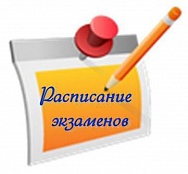 Расписание сдачи итогового сочинение по литературе для учеников 11 класса, темы и рекомендации по подготовке20.11.2014 –в 10.00  в МОУ СОШ№7 им. П.Д. Стерняевой состоитья апробация написания выпускного итогового сочинения по литературе.03.12.2014 – в школах России ученики будут писать выпускное итоговое сочинение по литературе.4.02.2015 – пересдача для тех учащихся 11 класса, кто не смог присутствовать на экзамене 3-го декабря, либо не справился с ним.Выпускное сочинение по литературе будет являться допуском к ЕГЭ 2015, который пройдет в две волны:в апреле первая волна ЕГЭ, досрочная;в мае-июне – основная волна ЕГЭ.РегистрацияДля участия в написании итогового сочинения (изложения) всем категориям участников не позднее, чем за две недели до проведения итогового сочинения (изложения) необходимо подать заявление на участие в итоговом сочинении (изложении) заместителю директора по учебной работе МБОУ СОШ№7 , а так же заполнить форму согласия на обработку персональных данных.Итоговое сочинение – допуск к экзаменамИтоговое сочинение будет проводиться для учеников 11-х классов в рамках промежуточной аттестации. Результаты итогового сочинения – "зачет" или "незачет" – станут основанием для принятия решения о допуске к государственной итоговой аттестации. Учащимся с ограниченными возможностями здоровья будет предоставлено право вместо сочинения писать изложение.Темы сочиненийТематические направления итогового сочинения разрабатываются Советом по вопросам проведения итогового сочинения под председательством Наталии Солженицыной – президента Русского общественного фонда Александра Солженицына.

Затем в рамках направлений будут разработаны конкретные темы сочинений (тексты изложений), которые станут известны выпускникам уже на самом экзамене. Темы будут разработаны для каждого часового пояса отдельно. Комплекты тем итогового сочинения (тексты изложений) будут доставляться в органы управления образованием на местах в день проведения экзамена с такими же мерами предосторожности, как и задания ЕГЭ. Проверять сочинения будут школьные комиссии, которым предоставлено право привлекать независимых экспертов.Когда и кто будут писать сочинение Итоговое сочинение (изложение) будет проводиться в 2014-2015 учебном году в обязательном порядке для выпускников образовательных организаций, реализующих программы среднего общего образования.

Итоговое изложение вправе писать обучающиеся с ограниченными возможностями здоровья или дети-инвалиды и инвалиды.

По желанию итоговое сочинение (изложение) могут писать выпускники прошлых лет с целью представления его результатов в вузы.Писать итоговое сочинение одиннадцатиклассники будут в своих школах в декабре с возможностью пересдачи в феврале и конце апреля — начале мая.Писать итоговое сочинение (изложение) выпускники будут в первую среду декабря в своих школах по темам (текстам), сформированным Рособрнадзором по часовым поясам. В первую среду февраля и мая выпускникам предоставляется возможность пересдачи (в т.ч. для пропустивших итоговое сочинение (изложение) по уважительной причине).Кто и как проверяетПроверять сочинения (изложения) будут Комиссии образовательных организаций или экспертные комиссии, созданные на муниципальном/региональном уровне. Руководством к проверке станут критерии оценивания для школ и вузов.При поступлении в вузы, сочинение (изложение) рассматривается в ряду индивидуальных достижений и может принести абитуриенту до 10 дополнительных баллов к ЕГЭ (в случае представления поступающим указанного сочинения). Оценка за сочинение на данном этапе выставляется вузом по утвержденным им критериям.Баллы за сочинение при поступленииПосле проверки в школах сочинения будут направлены в единую базу данных. При поступлении в вузы, которые решат учитывать эту форму экзамена (что будет заранее объявлено в их правилах приема), сочинение может принести абитуриенту до 10 дополнительных баллов к ЕГЭ. Выпускник может по своему желанию представить итоговое сочинение в качестве индивидуального достижения, тогда вуз возьмет из базы его сочинение и самостоятельно оценит.